PROPOSTA DE ACOMPANHAMENTO DA APRENDIZAGEM AVALIAÇÃO1. CAMILA GOSTA DE JOGAR O JOGO “SEMPRE 10”. NESSE JOGO, ELA PRECISA JUNTAR DUAS CARTAS DE MODO QUE A SOMA DOS NÚMEROS SEJA 10. LIGUE AS CARTAS DA ESQUERDA COM AS DA DIREITA PARA QUE A SOMA SEJA IGUAL A 10.2. GABRIEL E SEUS AMIGOS COLECIONAM GIBIS. GABRIEL TEM 11 GIBIS. LEIA O QUE CADA AMIGO ESTÁ DIZENDO E FAÇA O QUE SE PEDE.DESCUBRA A QUANTIDADE DE GIBIS QUE CADA AMIGO TEM. REGISTRE SEUS CÁLCULOS NO QUADRO.3. OBSERVE A QUANTIDADE DE QUADROS COM FOTOS QUE HÁ NA PAREDE DA SALA DA CASA DE ELISA.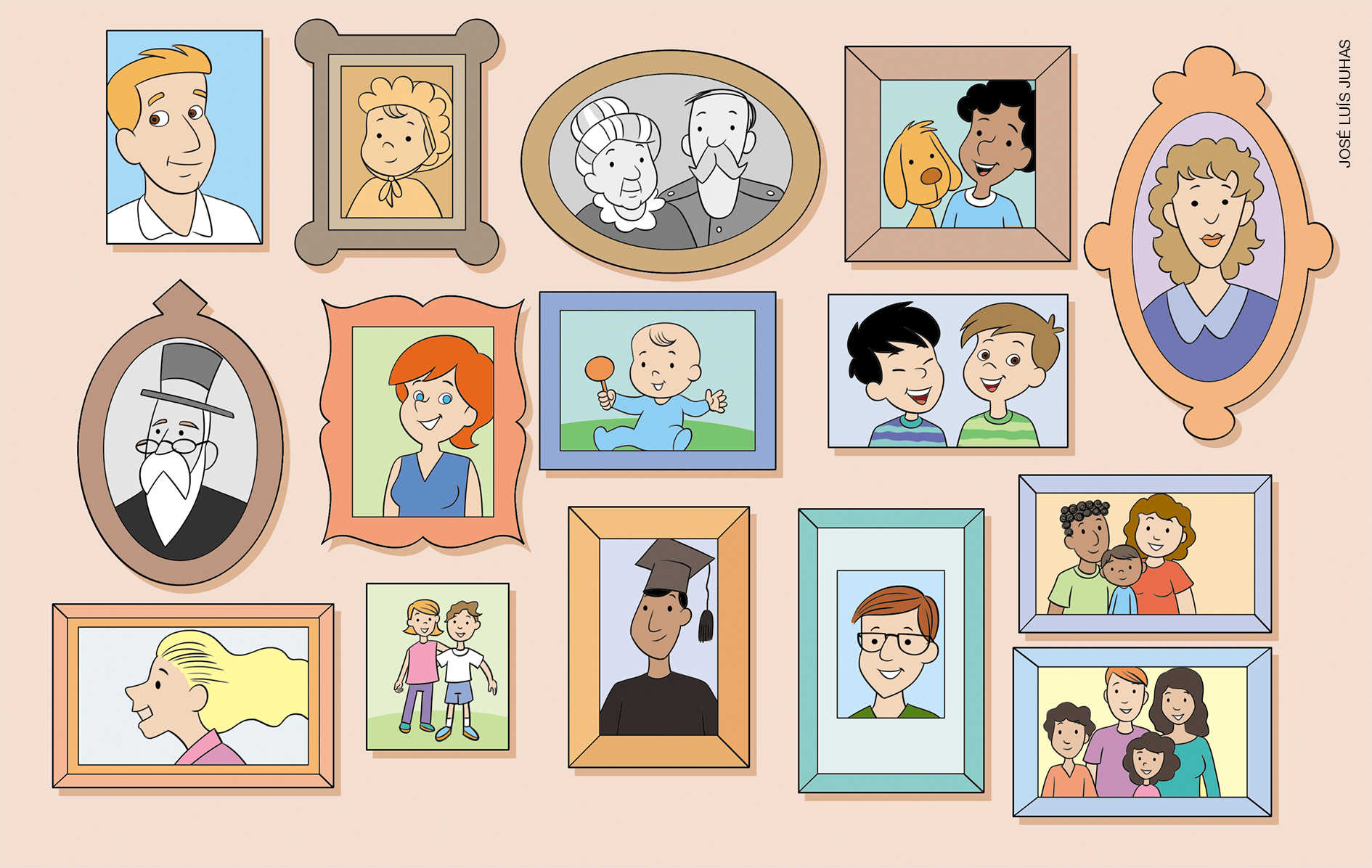 A MÃE DE ELISA IRÁ RETIRAR 3 QUADROS DA PAREDE PARA TROCAR A MOLDURA.QUANTOS QUADROS PERMANECERÃO NA PAREDE? _______ QUADROS.COMPLETE._______ MENOS _______ É IGUAL A _______.4. OBSERVE O PREÇO DA ENTRADA E DO PACOTE DE PIPOCA EM UM CINEMA DA CIDADE ONDE MARTA MORA.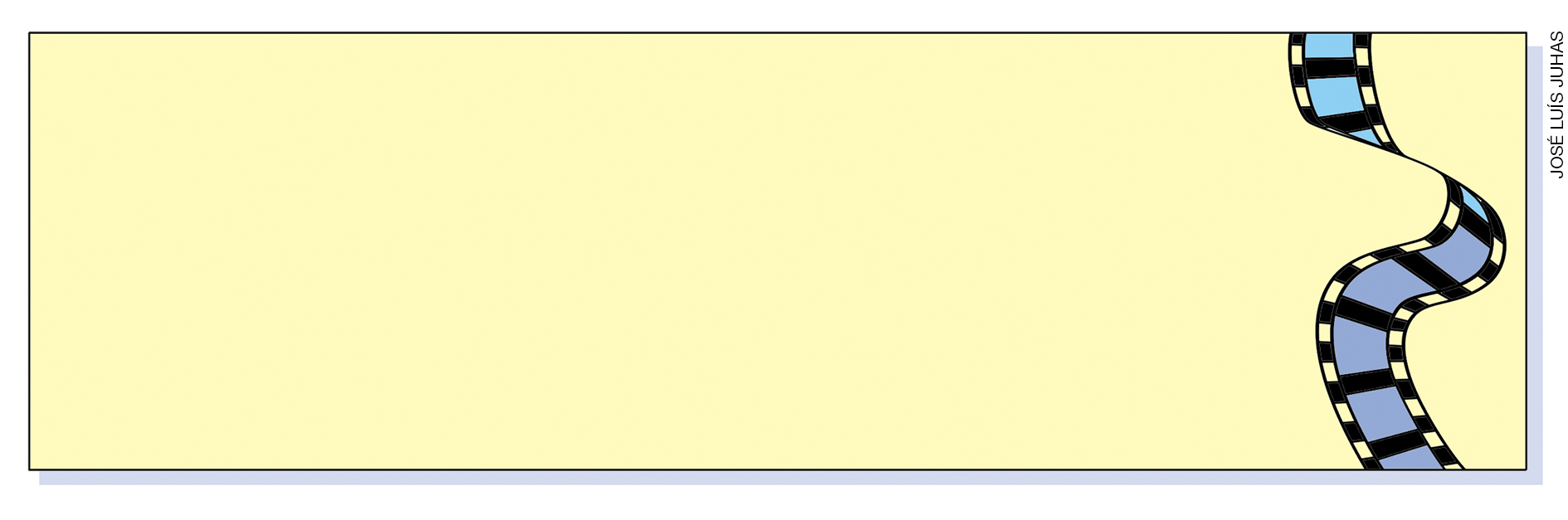 AGORA VEJA A QUANTIA DE DINHEIRO QUE MARTA E SUAS DUAS AMIGAS TÊM.CONSIDERANDO A QUANTIA DE DINHEIRO QUE CADA UMA POSSUI, RESPONDA.QUAL DAS TRÊS MENINAS PODE PAGAR PELA ENTRADA NA SESSÃO DE DOMINGO E 
AINDA COMPRAR UMA PIPOCA? ____________________________QUAL DAS TRÊS MENINAS SÓ PODE PAGAR PELA ENTRADA NA SESSÃO QUE CUSTA 13 REAIS E NÃO PODE COMPRAR A PIPOCA? ____________________________QUAL DAS TRÊS MENINAS SÓ PODE PAGAR PELA ENTRADA NA SESSÃO QUE CUSTA 13 REAIS E AINDA COMPRAR A PIPOCA? ____________________________SE AS TRÊS AMIGAS JUNTASSEM TODO O DINHEIRO QUE TÊM PARA IR AO CINEMA JUNTAS NA TERÇA-FEIRA E COMPRAR UMA PIPOCA PARA CADA UMA, SOBRARIA OU FALTARIA DINHEIRO? QUANTO? ____________________________ 5. MARIANA ESPALHOU OS ADESIVOS DE SUA COLEÇÃO SOBRE A MESA PARA ORGANIZÁ-LOS.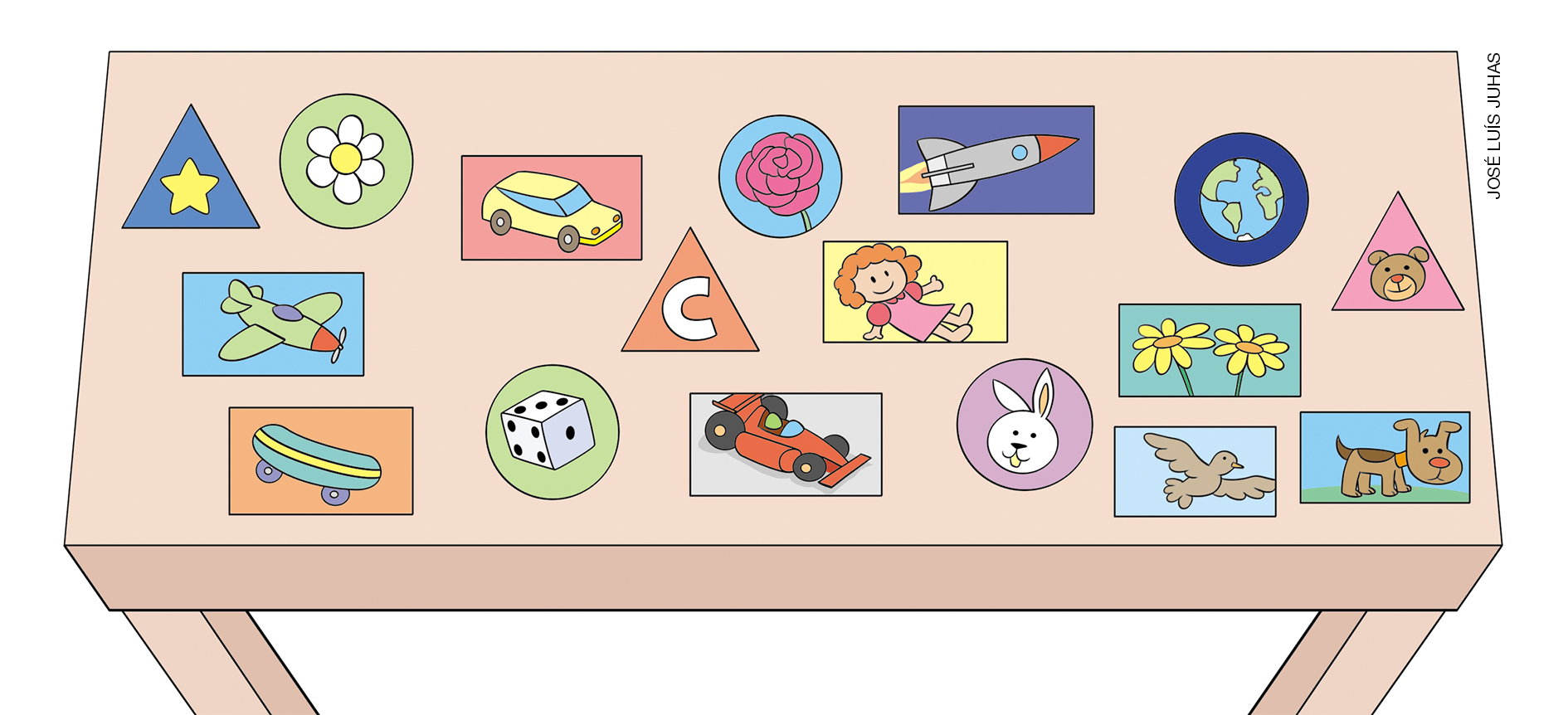 COMPLETE O QUADRO COM A QUANTIDADE DE ADESIVOS QUE SE PARECEM COM CADA UMA DAS FIGURAS GEOMÉTRICAS PLANAS E DEPOIS RESPONDA.MARIANA TEM 9 ADESIVOS PARECIDOS COM UM ____________________________._______ É O NÚMERO DE ADESIVOS PARECIDOS COM UM TRIÂNGULO.6. DIANA MONTA COLARES USANDO ENFEITES COM TEMAS DO MAR. VEJA O COLAR QUE ELA ESTÁ MONTANDO.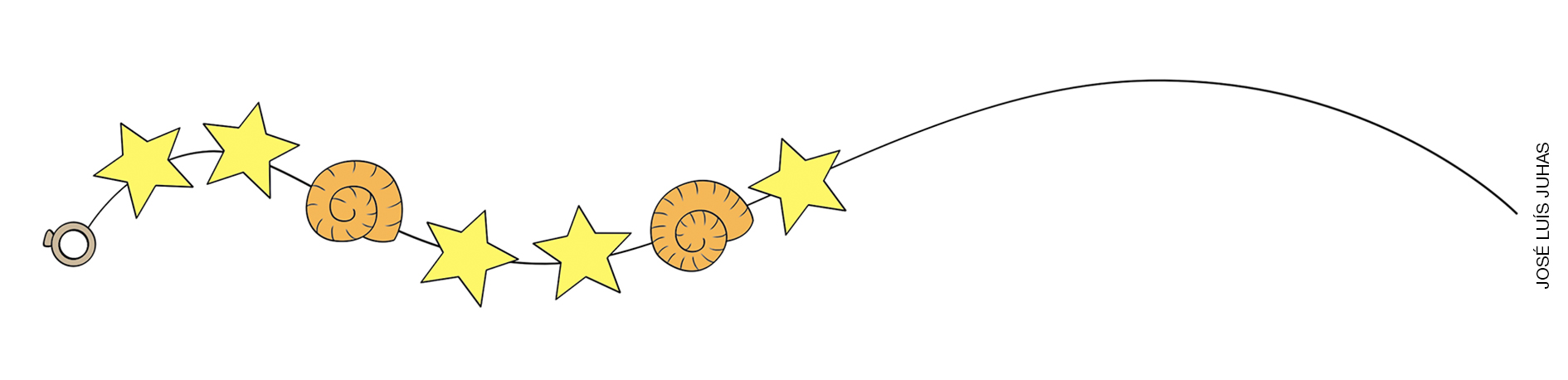 DESENHE OS PRÓXIMOS 5 ENFEITES DO COLAR QUE DÃO CONTINUIDADE À SEQUÊNCIA INICIAL FEITA NO COLAR.7. A PROFESSORA COLOCOU EM UM SAQUINHO ESCURO QUANTIDADES IGUAIS DE BOLAS NAS CORES ROXA, AMARELA E VERDE PARA O SORTEIO DA EQUIPE QUE DARIA INÍCIO À GINCANA.LIGUE CADA FRASE À PALAVRA QUE A COMPLETA CORRETAMENTE.8. NA IMAGEM, PAI E FILHO POSAM PARA UMA FOTO.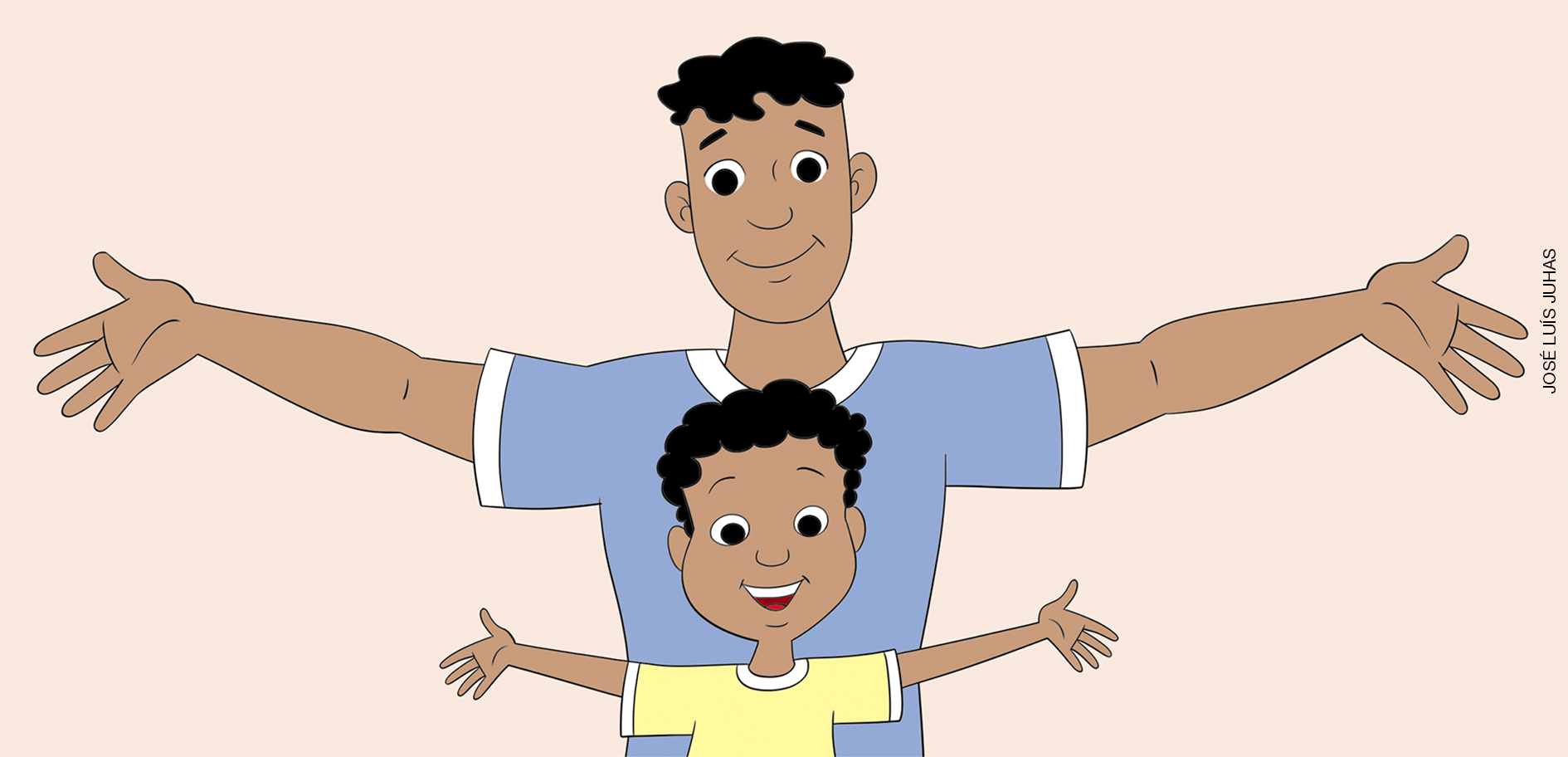 MARQUE COM UM X A AFIRMATIVA CORRETA, TOMANDO COMO REFERÊNCIA AS DUAS PESSOAS DA IMAGEM NO MOMENTO DA POSE.(   ) O PAI ESTÁ NA FRENTE DO FILHO.(   ) O PAI ESTÁ ATRÁS DO FILHO. (   ) O PAI ESTÁ À DIREITA DO FILHO. 9. OBSERVE A IMAGEM ABAIXO. 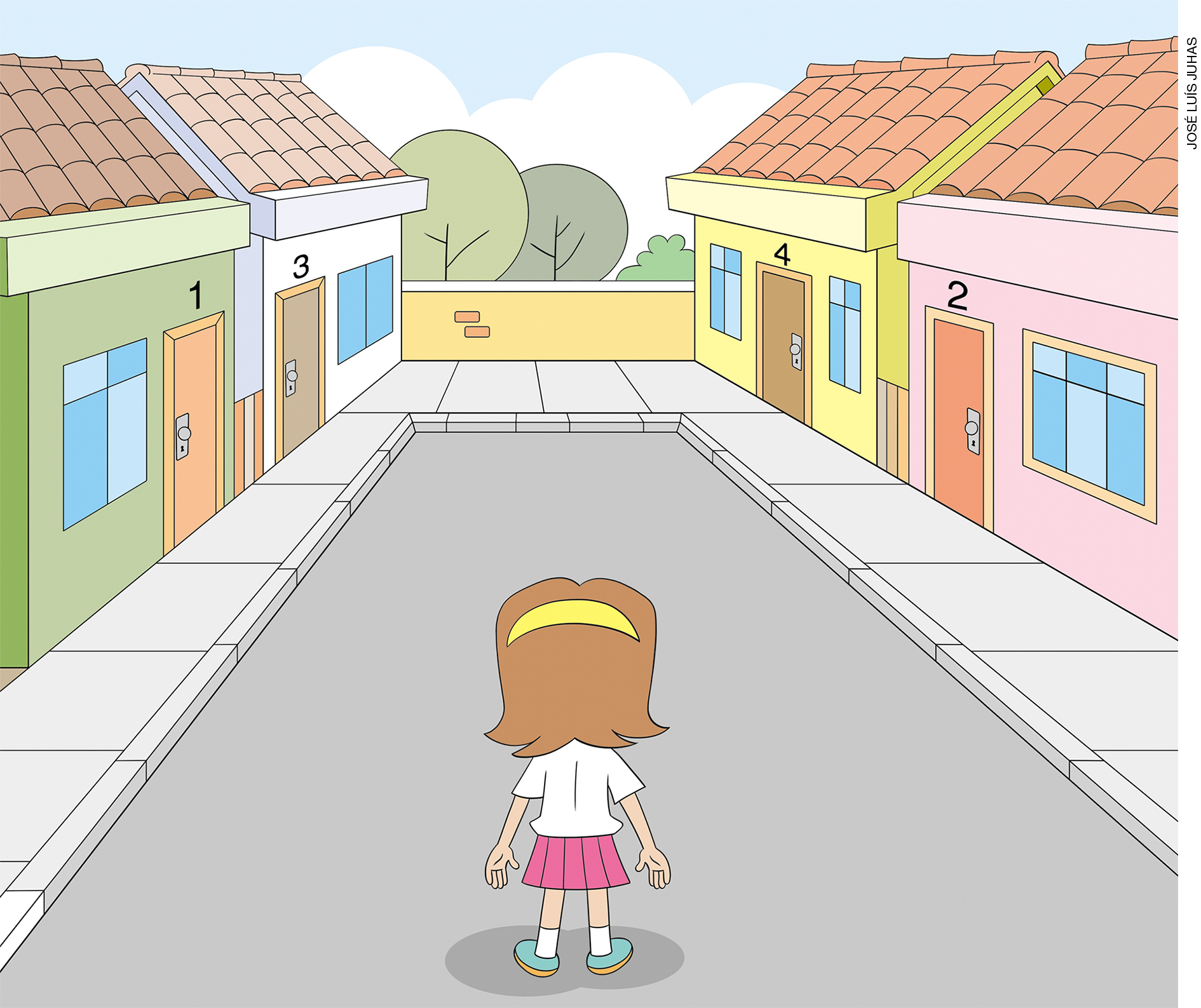 PARA IR ATÉ A CASA 4, SAMIRA PRECISA SEGUIR EM FRENTE E VIRAR À____________________________ .10. EM UMA TURMA DE BERÇÁRIO DA CRECHE EXISTEM 9 VAGAS. FORAM MATRICULADOS 5 BEBÊS NESSA TURMA. QUANTAS VAGAS AINDA RESTAM? A) 9B) 5C) 4D) 311. GUSTAVO ESTÁ COLETANDO TAMPINHAS PARA FAZER ARTESANATO. NA SEMANA PASSADA ELE CONSEGUIU JUNTAR AS TAMPINHAS MOSTRADAS ABAIXO.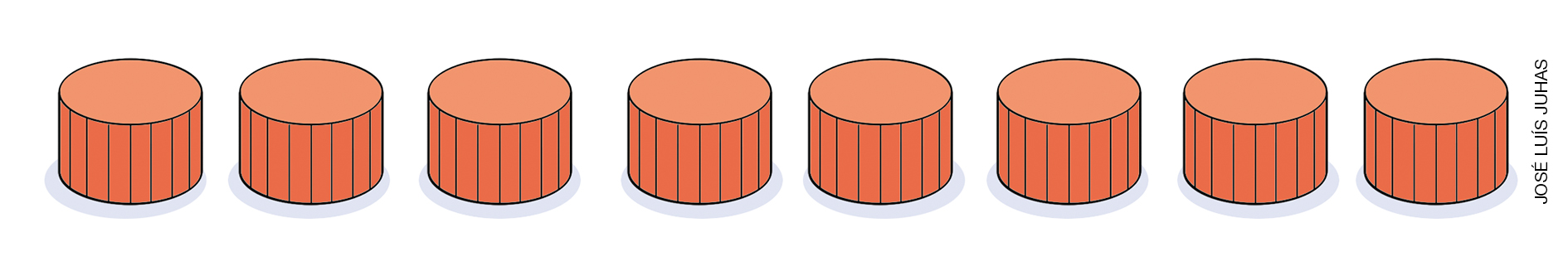 NESSA SEMANA ELE CONSEGUIU ESTAS OUTRAS TAMPINHAS.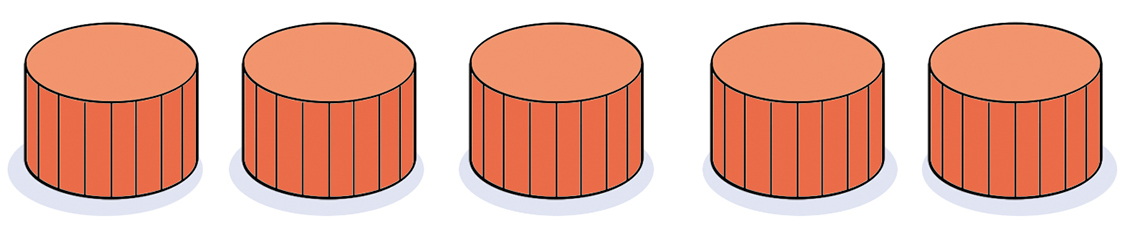 MARQUE COM UM X O NÚMERO DE TAMPINHAS QUE GUSTAVO CONSEGUIU JUNTAR NESSAS DUAS SEMANAS.A) 5B) 8C) 12D) 1312. OBSERVE ABAIXO ALGUMAS PLACAS PRESENTES EM UMA TRILHA. 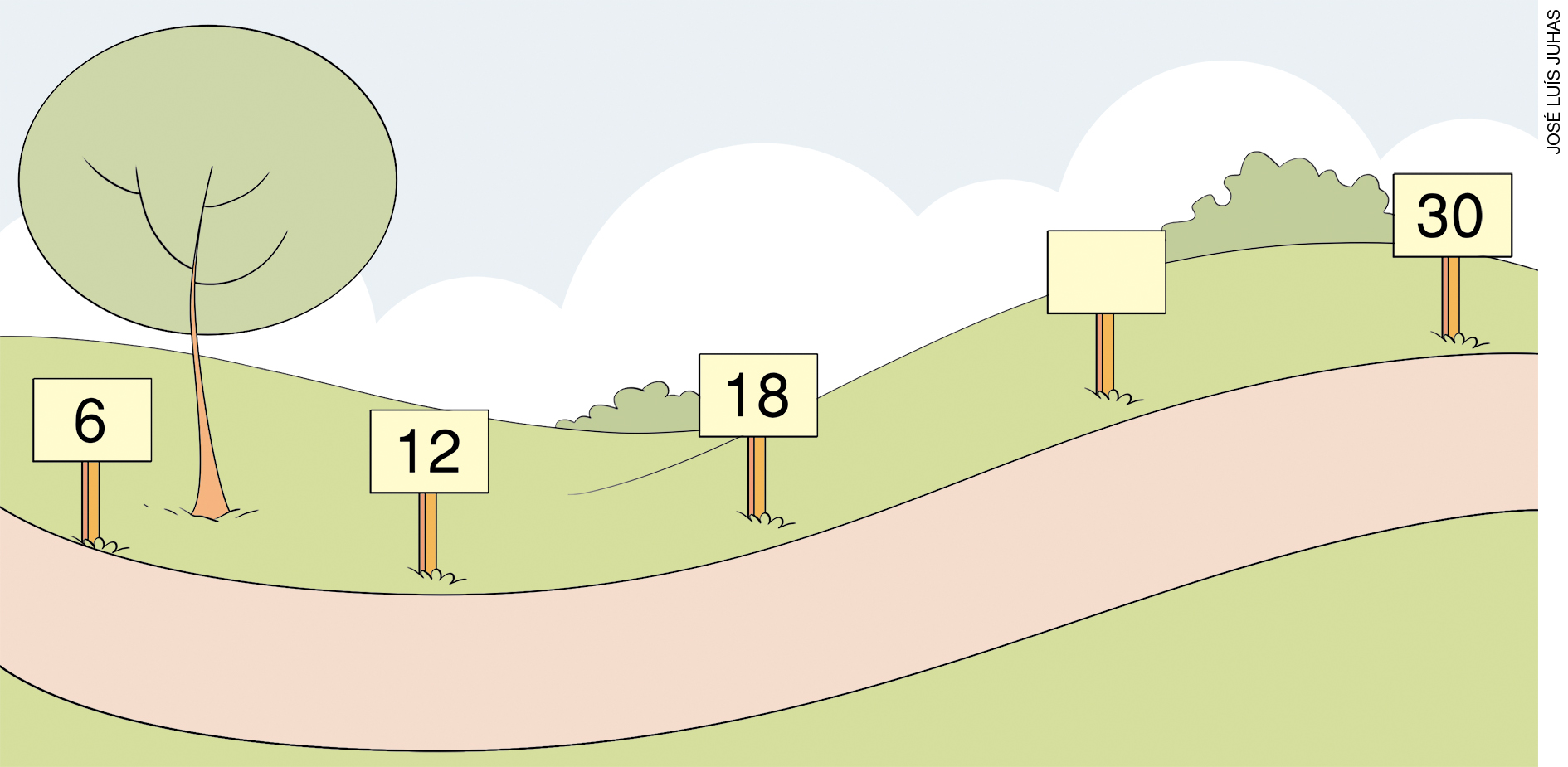 IDENTIFIQUE A REGULARIDADE PRESENTE NAS PLACAS PARA DESCOBRIR O NÚMERO QUE FALTA NA PLACA VAZIA E MARQUE COM UM X A ALTERNATIVA CORRETA.A) 19B) 20C) 24D) 2913. MARQUE COM UM X A FIGURA GEOMÉTRICA NÃO PLANA QUE O OBJETO A SEGUIR LEMBRA.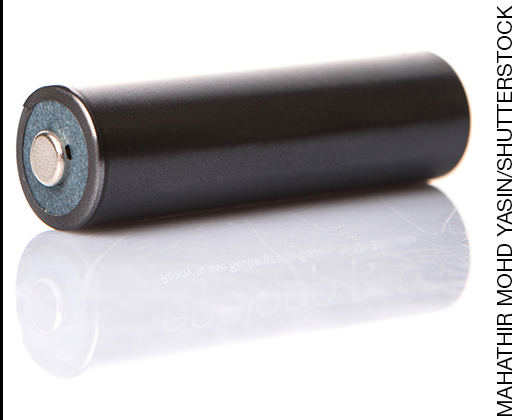 A) 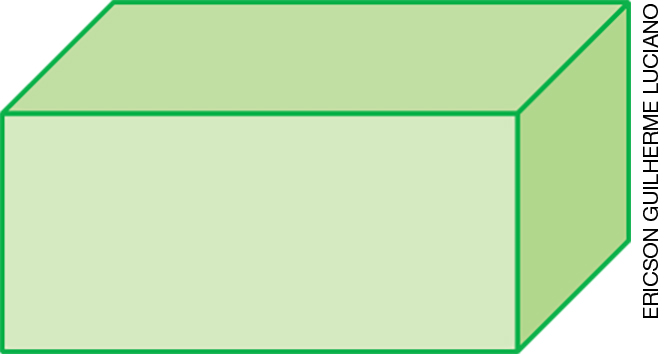 B) 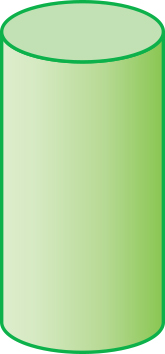 C) 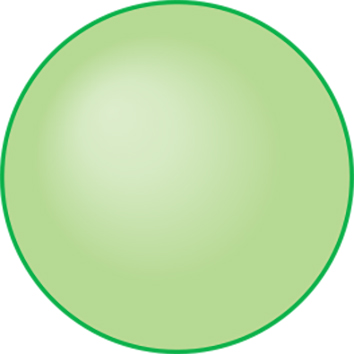 D) 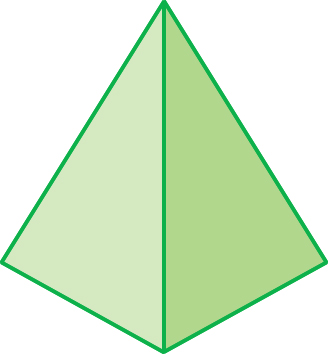 14. VEJA A FIGURA GEOMÉTRICA NÃO PLANA QUE ELIANA DESENHOU.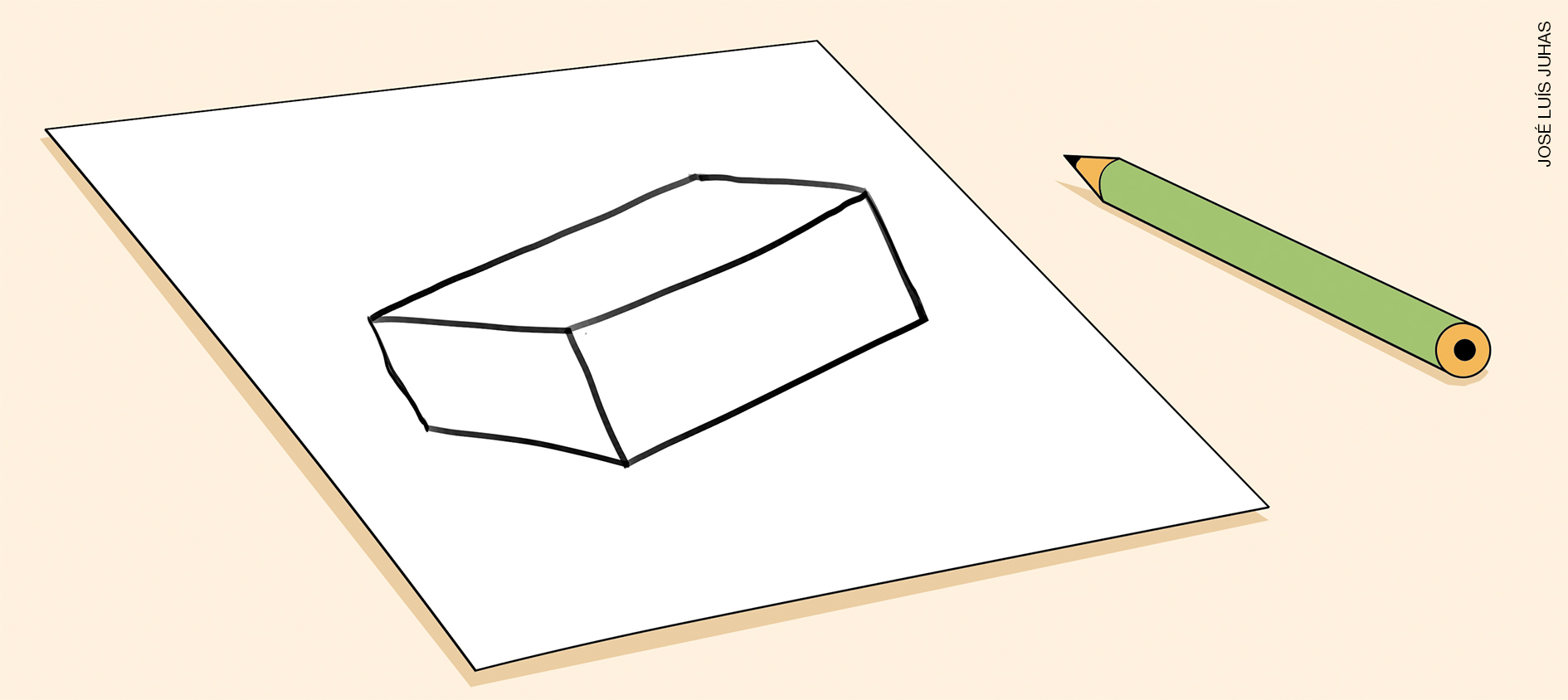 QUAL É O NOME DA FIGURA GEOMÉTRICA NÃO PLANA QUE ELIANA DESENHOU?A) ESFERA.B) CILINDRO.C) PIRÂMIDE.D) PARALELEPÍPEDO.15. LUCIANA TEM 7 BOLINHAS DENTRO DE UM SAQUINHO, CADA UMA DE UMA COR DIFERENTE. AS CORES DAS BOLINHAS SÃO AMARELA, VERMELHA, VERDE, PRETA, BRANCA, AZUL E LARANJA. SEM OLHAR, LUCIANA VAI TIRAR UMA BOLINHA DO SAQUINHO. MARQUE COM UM X A COR DE BOLINHA QUE É IMPOSSÍVEL LUCIANA TIRAR DO SAQUINHO.A) ROXA.B) AZUL.C) VERDE.D) AMARELO.NOME: _______________________________________________________TURMA: ________________________________ DATA: _________________4725315698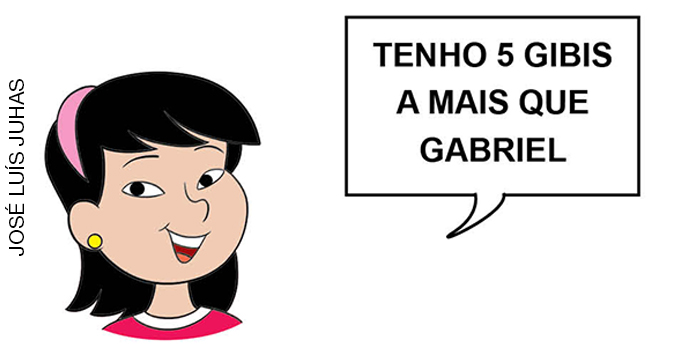 MIRIAM TEM _______ GIBIS.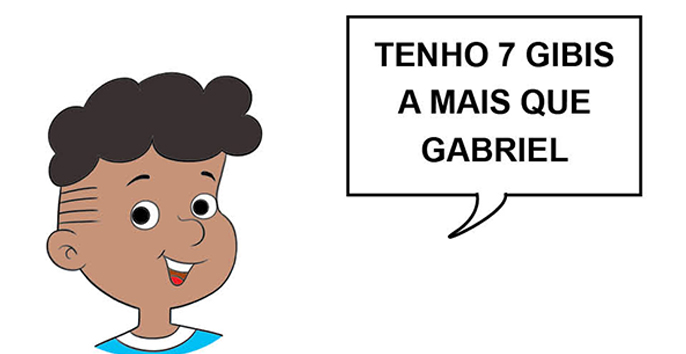 DANIEL TEM _______ GIBIS.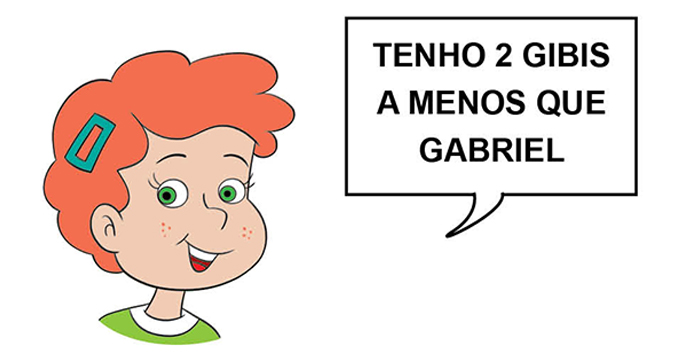 LÚCIA TEM _______ GIBIS.DINHEIRO DE 
MARTA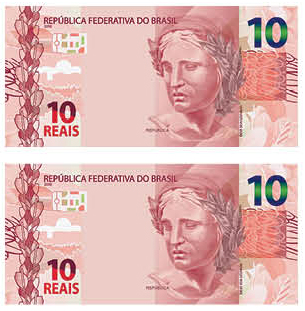 DINHEIRO DE 
PAULA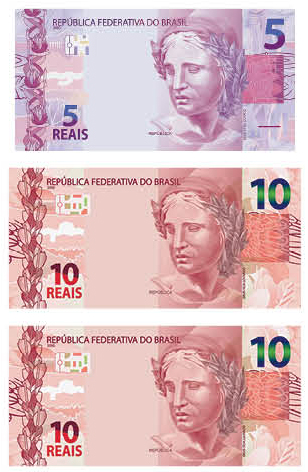 DINHEIRO DE SIMONE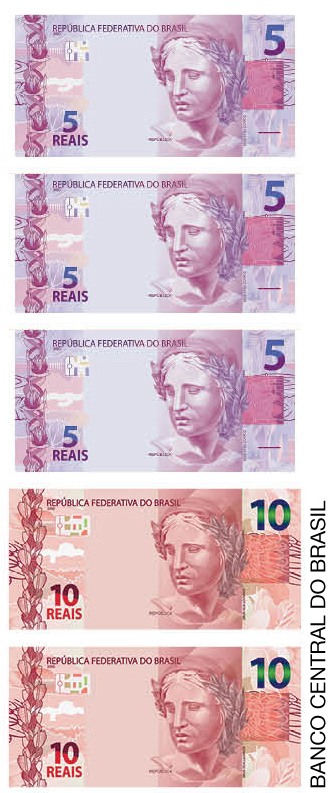 ERICSSON GUILHERME LUCIANOFIGURA GEOMÉTRICA PLANAQUANTIDADE DE ADESIVOSERICSSON GUILHERME LUCIANO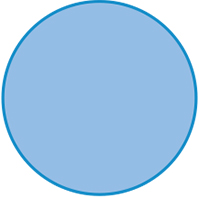 ERICSSON GUILHERME LUCIANO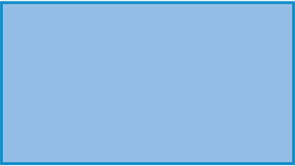 ERICSSON GUILHERME LUCIANO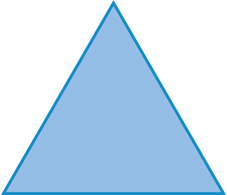 AO SORTEAR UMA BOLA, _____________________ QUE ELA SEJA DA COR VERDE.É IMPOSSÍVELAO SORTEAR UMA BOLA, _____________________ QUE ELA SEJA DA COR PRETA.É CERTEZAAO SORTEAR UMA BOLA, _____________________ QUE ELA SERÁ ROXA OU VERDE OU AMARELA.É POSSÍVEL